Appel de projets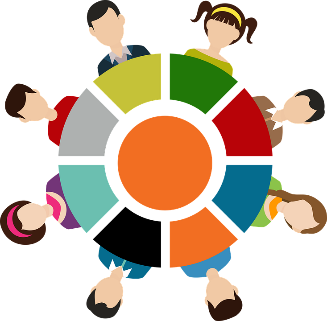 ENSEMBLE, ON VA PLUS LOIN ! Catégories :    	Primaire ____       Secondaire ___ Formation professionnelle, formation aux adultes, collégial ___Je souhaite soumettre en plus ce projet à la catégorie Développement durable    _____ oui      ____ nonNom du projet : ______________________________________________________________________Nom et âge des élèves/étudiants engagés dans le projet : ________________________________________		__________________________________________________________________________________		__________________________________________
________________________________________		__________________________________________________________________________________		__________________________________________# de classe ou nom du tuteur de la classe si applicable  		__________________________________________Établissement scolaire fréquenté : ________________________________________________________Nom du responsable du projet présenté : _____________________________________________________Courriel du responsable : _______________________________________________________________Téléphone du responsable : _____________________________________________________________Description du projet 
Note : La candidature doit démontrer clairement l’originalité du projet ainsi que le processus coopératif dont les jeunes ont fait preuve pour le réaliser, soit la dynamique coopérative au sein de l’équipe du projet et l’apport individuel de chacun à l’intérieur de l’initiative collective.   Pour plus de détails sur les critères d’éligibilité, consultez le Règlement.____________________________________________________________________________________________________________________________________________________________________________________________________________________________________________________________________________________________________________________________________________________________________________________________________________________________________________________________________________________________________________________________________________________________________________________________________________________________________________________________________________________________________________________________________________________________________________________________________________________________________________________________________________________________________________________________________________________________________________________________________________________________________________________________________________________________________________________________________________________________________________________________________________________________________________________________________________________________________________________________________________________________________________________________________________________________________________________________________________________________________________________________________________________________________________________________________________________________________________________________________________________________________________________________________________________________________________________________________________________________________________________________________________________________________________________________________________________________________________________________________________________________________________________________________________________________________________________________________________________________________________________________________________________________________________________________________________________________________________________________________________________________________________________________________________________________________________________________________________________________________________________________________________________________________________________________________________________________________________________Date du jour : __________________________________________________________________________  	 _____________________________ 	 ______________________________Nom, 				 # téléphone 				adresse courriel   					 de la personne qui a complété ce formulaire :  Joindre à ce formulaire tout document pouvant étoffer et soutenir votre projet (Soumissions, budget, phots, vidéos, lettres d’appui, etc.). Bien vouloir retourner ce formulaire par courriel à sophie.bourque@desjardins.com 
au plus tard le vendredi 16 février 2024, à 16 h.